БОЙОРОК                                                                                        РАСПОРЯЖЕНИЕ  10 апреля 2017 йыл                                     № 9                               10 апреля  2017                                          Об экологических субботниках на период                                                с 8 апреля  по 13 мая 2017 года       Во исполнение распоряжения Администрации муниципального района Хайбуллинский район Республики Башкортостан № 194-р от 06 апреля 2017 года, распоряжения Правительства Республики Башкортостан от 13 марта 2017 года № 168-р о проведении с 08 апреля по 13 мая 2017 года экологических субботников по очистке, благоустройству и озеленению территорий населенных пунктов Республики Башкортостан:     1.Провести на территории сельского поселения Новозирганский сельсовет в период с 8 апреля по 13 мая 2017 года экологические субботники по очистке, благоустройству и озеленению территорий населенных пунктов с.Новый Зирган, дер.Илячево, дер. Танатар.      2. Организациям всех форм собственности и ведомственной принадлежности, субъектам малого предпринимательства:      - обеспечить проведение экологических субботников по очистке, благоустройству и озеленению территорий учреждений образования, здравоохранения, культуры и иных объектов социального назначения;      - принять меры по приведению в надлежащий порядок рабочие места, производственные помещения, жилые здания, объекты торговли и услуг, дворов, улиц, дорог, а также территорий населенных пунктов, закрепленных за  учреждениями и организациями;     - оказать содействие малообеспеченным категориям граждан в выделении транспорта для вывоза мусора с личных дворов и приусадебных участков (Главам КФХ Крымгужину З.Ф., Рахметову А.Г., Сабину А.Н., Кусякову А.М.).     3.     Объявить на территории сельского поселения Новозирганский сельсовет в течении года пятницу- санитарным днем по уборке и благоустройству закрепленных территорий     4. Управляющей делами еженедельно информировать Администрацию муниципального района  о выполненных работах в рамках проведения субботников на территории сельского поселения.      5. Настоящее распоряжение обнародовать на информационном стенде Администрации сельского поселения и ознакомить  руководителей  организаций всех форм собственности.     6. Контроль за исполнением настоящего распоряжения оставляю за собой.   Глава сельского поселенияНовозирганский  сельсовет                                                      Х.М.ШариповБашкортостан Республикаһының Хәйбулла районы муниципаль районының Яңы Ергән ауыл советыауыл биләмәһе хакимиәте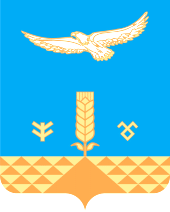 Администрация сельского поселения Новозирганский сельсоветмуниципального районаХайбуллинский районРеспублики Башкортостан